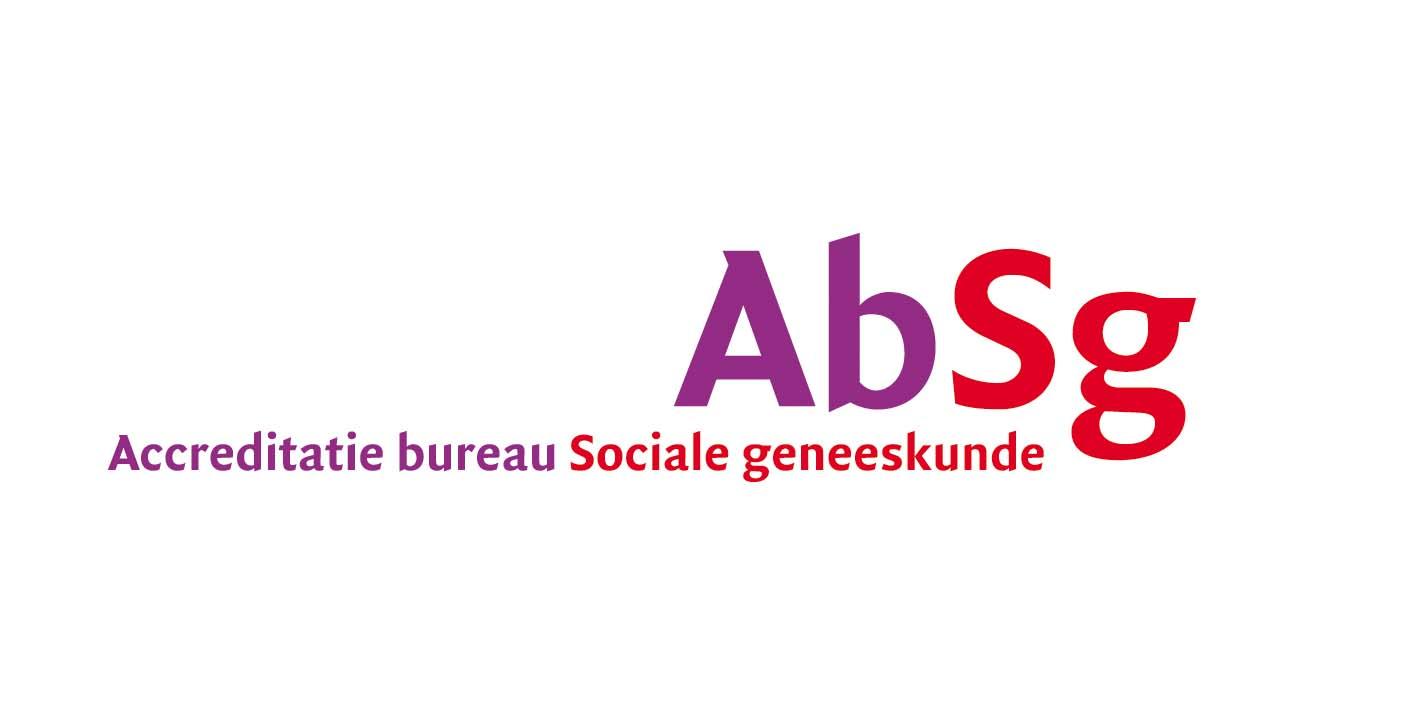 Instructie voor het invullen van vraag 4 en 5Leden van de organisatiecommissie zijn vrij om zelf de rol van programmacommissie te vervullen dan wel een aparte programmacommissie te benoemen (en vice versa).Uitsluitend aan de voorzitter van de programmacommissie wordt de eis gesteld van onafhankelijkheid van voor deze bijeenkomst relevante (farmaceutische) bedrijven en sponsors. Voor zo ver het mee te zenden programma vraag 4 en 5 beantwoordt, kunt u hiernaar verwijzen en hoeft u vraag 4 en 5 niet in te vullen.Beknopte omschrijving van de bij- of nascholingsbijeenkomstTitel: KD+ en management gegevens6 oktober, 8 oktober en 12 oktober 2021 Plaats: VarsseveldLocatie: DigitaalWebsite met congresinformatie: nvtBeoogd aantal deelnemers: 3x max 25 personen (jeugdartsen en jeugdverpleegkundigen)Inschrijfgeld per deelnemer: nvtAantal onderwijsuren (pauzes, maaltijden, sociale activiteiten, enz. niet meetellen): 3.009.00 -10.00 uur cijfers uit KD+ en diverse aanpassingen KD+10.00 -10.30 overdracht naar GGD10.30 - 10.45 uur pauze10.45- 12.15 uur Privacy en dossiervoering4. Leden van de organisatiecommissie4. Leden van de organisatiecommissieNaamInstelling/ organisatieMarlien Schep, staf- en jeugdverpleegkundigeYunio jeugdgezondheidszorgPetra Berendsen, stafmedewerker JGZ applicatiebeheerYunio jeugdgezondheidszorg5. Leden van de programmacommissie5. Leden van de programmacommissie5. Leden van de programmacommissieNaamInstelling/ organisatieGeregistreerd als specialist  H.H. Stam – van der DoelYunio jeugdgezondheidszorgX arts M&G      Marlien SchepYunio jeugdgezondheidszorgX JVPPetra BerendsenYunio  jeugdgezondheidszorgstafmedewerker JGZ applicatiebeheerTanja GeerdesNCJx arts  M&GWelk lid is voorzitter van de programmacommissie: H.H. Stam- van der Doel, arts M&G, Bignummer 49020655601Welk lid is voorzitter van de programmacommissie: H.H. Stam- van der Doel, arts M&G, Bignummer 49020655601Welk lid is voorzitter van de programmacommissie: H.H. Stam- van der Doel, arts M&G, Bignummer 490206556017. Inhoud van de bij- of nascholing7. Inhoud van de bij- of nascholingOnderwerp 1 Managementgegevens en KD+Eenduidig registreren in ons DD JGZ, het KD+,  is een voorwaarde om te beschikken over registratiegegevens van goede kwaliteit en continuïteit t.b.v. - de zorg voor- en het longitudinaal volgen van het kind - het genereren van managementgegevens: gegevens voor rapportages aan teams, aan gemeenten, voor spiegelinformatie en voor Inspectie voor Gezondheidzorg (IGZ) Eenduidig registreren wordt o.a. gerealiseerd middelstweejaarlijkse scholingenbijeenkomsten waarbij registratieprotocollen geïmplementeerd en geëvalueerd worden. Er worden cijfers van de registratieprotocollen (uitdraai uit KD+) besproken, zodat de kwaliteit van de registraties verbeterd kunnen worden.De vastgestelde werkwijzen worden vastgelegd in de handleiding KD+ in het handboek, nieuwe werkwijzen en aanpassingen worden tijdens deze scholingen besproken.Onderwerp 2 KD+ diverse onderwerpen, o.a. overdracht naar de GGDAanpassingen van het KD+ worden getoond en uitgelegd. In samenwerking met de GGD NOG zijn de afspraken rondom overdracht voor een doorgaande lijn in de zorg aangescherpt.Onderwerp 3: Privacy en dossiervoeringTanja Geerdes van NCJ geeft het 2e deel van de scholing privacy en dossiervorming, dit keer toegespitst op dossiervorming en objectief en bondig registrerenDoelen:De jeugdarts heeft kennis van het handboek op intranet en kan hier documenten vindenDe jeugdarts heeft kennis van de Handleiding DDjgz (KD+) en kan het dossier conform deze instructie invullen.De jeugdarts heeft kennis van registratieprotocollen voor diverse onderwerpen ontwikkeld door de JGZDe jeugdarts weet hoe er eenduidig geregistreerd moet worden, zodat er gegevens uit dossiers gehaald kunnen worden voor gemeente en inspectieDe jeugdarts is op de hoogte van de aanpassingen aan de registratieprotocollen die behandeld wordenDe jeugdarts krijgt terugkoppeling van cijfers uit KD+ d.m.v. rapportagesDe jeugdarts is op de hoogte van diverse nieuwe ontwikkelingen rondom Kd+De jeugdarts is op de hoogte van diverse nieuwe ontwikkelingen rondom Kd+ De jeugdarts is op de hoogte van de aanpassingen in het overdrachtsprotocol naar de GGDDe jeugdartse is op de hoogte van het protocol JGZ en wetgevingDe jeugdarts is op de hoogte van de privacywet en weet hoe dit in KD+ toegepast moet worden moet worden. De jeugdarts is op de hoogte hoe je privacygevoelige informatie vastlegt in het dossier en hoe je objectief registreert Onderwerp 1 Managementgegevens en KD+Eenduidig registreren in ons DD JGZ, het KD+,  is een voorwaarde om te beschikken over registratiegegevens van goede kwaliteit en continuïteit t.b.v. - de zorg voor- en het longitudinaal volgen van het kind - het genereren van managementgegevens: gegevens voor rapportages aan teams, aan gemeenten, voor spiegelinformatie en voor Inspectie voor Gezondheidzorg (IGZ) Eenduidig registreren wordt o.a. gerealiseerd middelstweejaarlijkse scholingenbijeenkomsten waarbij registratieprotocollen geïmplementeerd en geëvalueerd worden. Er worden cijfers van de registratieprotocollen (uitdraai uit KD+) besproken, zodat de kwaliteit van de registraties verbeterd kunnen worden.De vastgestelde werkwijzen worden vastgelegd in de handleiding KD+ in het handboek, nieuwe werkwijzen en aanpassingen worden tijdens deze scholingen besproken.Onderwerp 2 KD+ diverse onderwerpen, o.a. overdracht naar de GGDAanpassingen van het KD+ worden getoond en uitgelegd. In samenwerking met de GGD NOG zijn de afspraken rondom overdracht voor een doorgaande lijn in de zorg aangescherpt.Onderwerp 3: Privacy en dossiervoeringTanja Geerdes van NCJ geeft het 2e deel van de scholing privacy en dossiervorming, dit keer toegespitst op dossiervorming en objectief en bondig registrerenDoelen:De jeugdarts heeft kennis van het handboek op intranet en kan hier documenten vindenDe jeugdarts heeft kennis van de Handleiding DDjgz (KD+) en kan het dossier conform deze instructie invullen.De jeugdarts heeft kennis van registratieprotocollen voor diverse onderwerpen ontwikkeld door de JGZDe jeugdarts weet hoe er eenduidig geregistreerd moet worden, zodat er gegevens uit dossiers gehaald kunnen worden voor gemeente en inspectieDe jeugdarts is op de hoogte van de aanpassingen aan de registratieprotocollen die behandeld wordenDe jeugdarts krijgt terugkoppeling van cijfers uit KD+ d.m.v. rapportagesDe jeugdarts is op de hoogte van diverse nieuwe ontwikkelingen rondom Kd+De jeugdarts is op de hoogte van diverse nieuwe ontwikkelingen rondom Kd+ De jeugdarts is op de hoogte van de aanpassingen in het overdrachtsprotocol naar de GGDDe jeugdartse is op de hoogte van het protocol JGZ en wetgevingDe jeugdarts is op de hoogte van de privacywet en weet hoe dit in KD+ toegepast moet worden moet worden. De jeugdarts is op de hoogte hoe je privacygevoelige informatie vastlegt in het dossier en hoe je objectief registreert 8. Documentatie8. DocumentatieWordt documentatie verstrekt aan deelnemersSyllabus/ abstractsHandboek op IntranetHandleiding DD JGZ en KD+Diverse registratieprotocollenJuridische toolkit van het NCJ over privacy in de JGZAnders: namelijk: : Bijv. Hand-out met de presentatiesja, digitaal9. Toetsing en evaluatieLeggen deelnemers aan het begin van de bij- of nascholing een schriftelijke toets af:  neeLeggen deelnemers aan het eind van de bij- of nascholing een schriftelijke toets af:  neeEen schriftelijke evaluatie van de bijeenkomst onder de deelnemers vindt plaats na afloop van de bijeenkomst: jaCanMEDS punten70 % Professionaliteit en kwaliteit, 15 % Kennis en wetenschap, 15 % SamenwerkingVakinhoudelijk handelen Heb ik kennis verworven over de zorgverlening aan patiënten/cliënten? Voorbeelden: anatomie/fysiologie, ziektebeelden en beperkingen, verpleegkundige diagnostiek, farmacologie, psychologie en psychiatrie, zelfmanagement, ondersteuning en begeleiding, preventie, interventies, voorbehouden en risicovolle handelingen, zorgleefplan, hulp-en ondersteuningsmiddelen, verpleegtechnieken, et cetera. CommunicatieHeb ik kennis verworven over de zorgverlening aan patiënten/cliënten? Heb ik meer kennis verworven over de communicatie met patiënten/cliënten? Voorbeelden: gesprekstechnieken, theoretische communicatie, gedragsbeïnvloeding, motivatie, empowerment, gebruik van ICT en sociale media et cetera. Samenwerking Heb ik meer kennis verworven over het samenwerken met zorgontvangers, zorgverleners en zorginstellingen? Voorbeelden: ketenzorg, verslaglegging en overdracht, ondersteuning mantelzorg, multidisciplinaire samenwerking, groepsdynamica et cetera. Kennis en wetenschapHeb ik meer kennis verworven om te reflecteren op mijn deskundigheid en de onderbouwing van mijn handelen? Voorbeelden: onderzoeksmethodiek, toepassing van wetenschap, evidence based practice, feedback et cetera. Maatschappelijk handelen Heb ik meer kennis verworven over de maatschappelijke context en het bevorderen van gezondheid? Voorbeelden: epidemiologie, preventie, culturele achtergronden, sociale netwerken, leefstijlbevordering, voorlichting, bemoeizorg, et cetera. OrganisatieHeb ik meer kennis verworven over de wijze waarop zorg kan worden georganiseerd? Voorbeelden: organisatiekunde, kleinschalige woonvormen, betaalbaarheid van de zorg, coördinatie en continuïteit, indicatiestelling, zorg op afstand, patiëntveiligheid, werkklimaat et cetera. Professionaliteit en kwaliteitHeb ik meer kennis verworven over de professionele standaard en kwaliteitsborging? Voorbeelden: wet- en regelgeving, beroepscode, beroepsprofielen, standaarden en richtlijnen, protocollen, beroepsvereniging, beroepsimago, kwaliteitsregistratie, kwaliteitssystemen et cetera.